Sample Bookkeeper Job DescriptionThe Bookkeeper will handle all [Company] day-to-day financial tasks. From accounts payable to accounts receivable, along with all payroll and bank reconciliation management, this role is a vital part of [Company’s] trusted management team. The Bookkeeper will also be the main point of contact for customer billing questions. To succeed in this role, applicants must have high-level Excel skills and experience with major financial and accounting software.Responsibilities:Record all day-to-day financial transactionsReconcile all bank accounts monthlyMonitor financial transactionsPrepare daily, weekly, monthly, quarterly, and annual financial statements and reports for managementProcess accounts receivable and payableProcess all checksUpdate and manage all ledgersProcess payrollPrepare annual reports for accountantQualifications:Strong knowledge of general accounting principlesExperience with bookkeeping and accounting softwareAt least two years of bookkeeping experienceStrong written and verbal communication skillsAttention to detailAbility to prepare, review, and understand financial statements and documents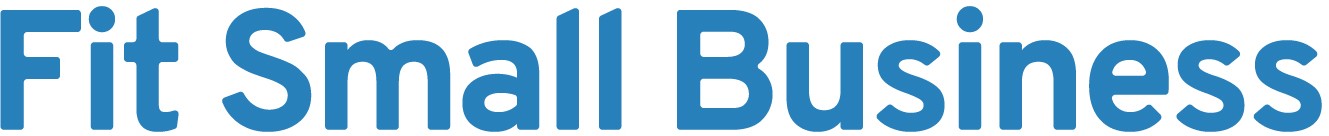 